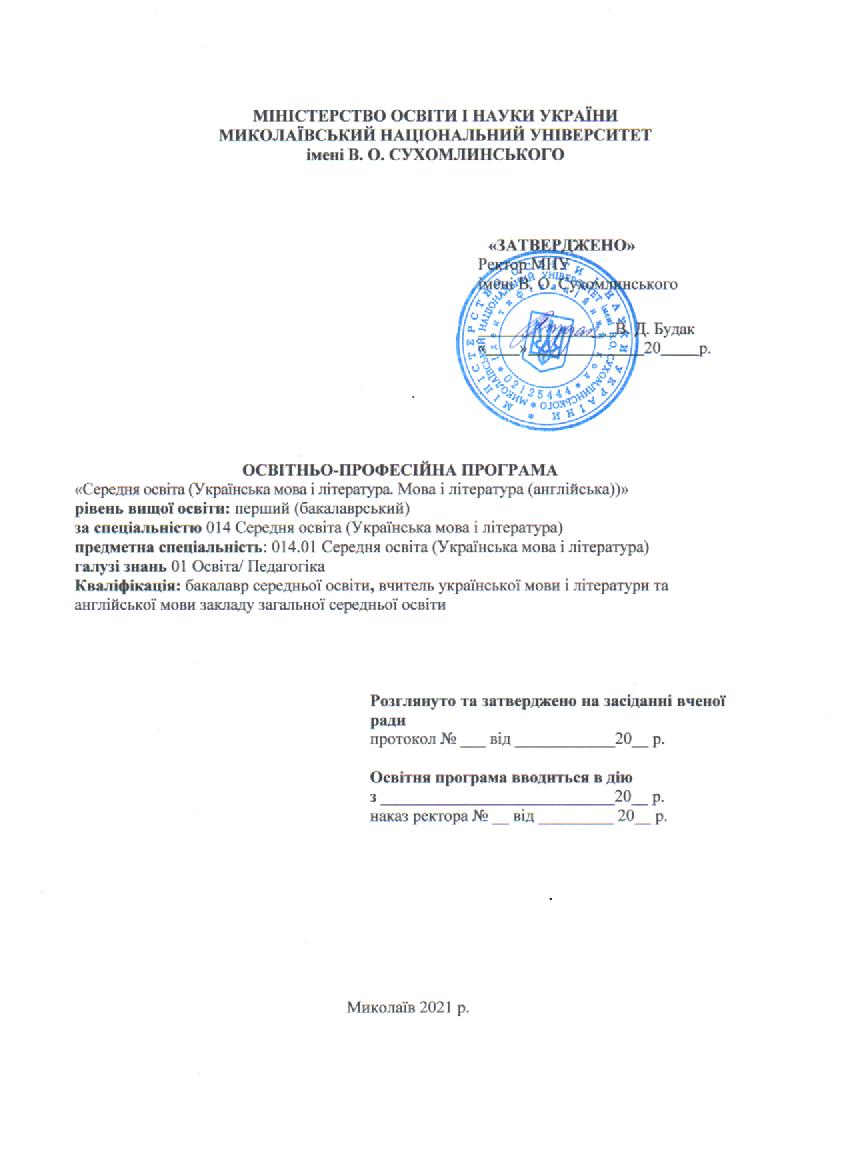 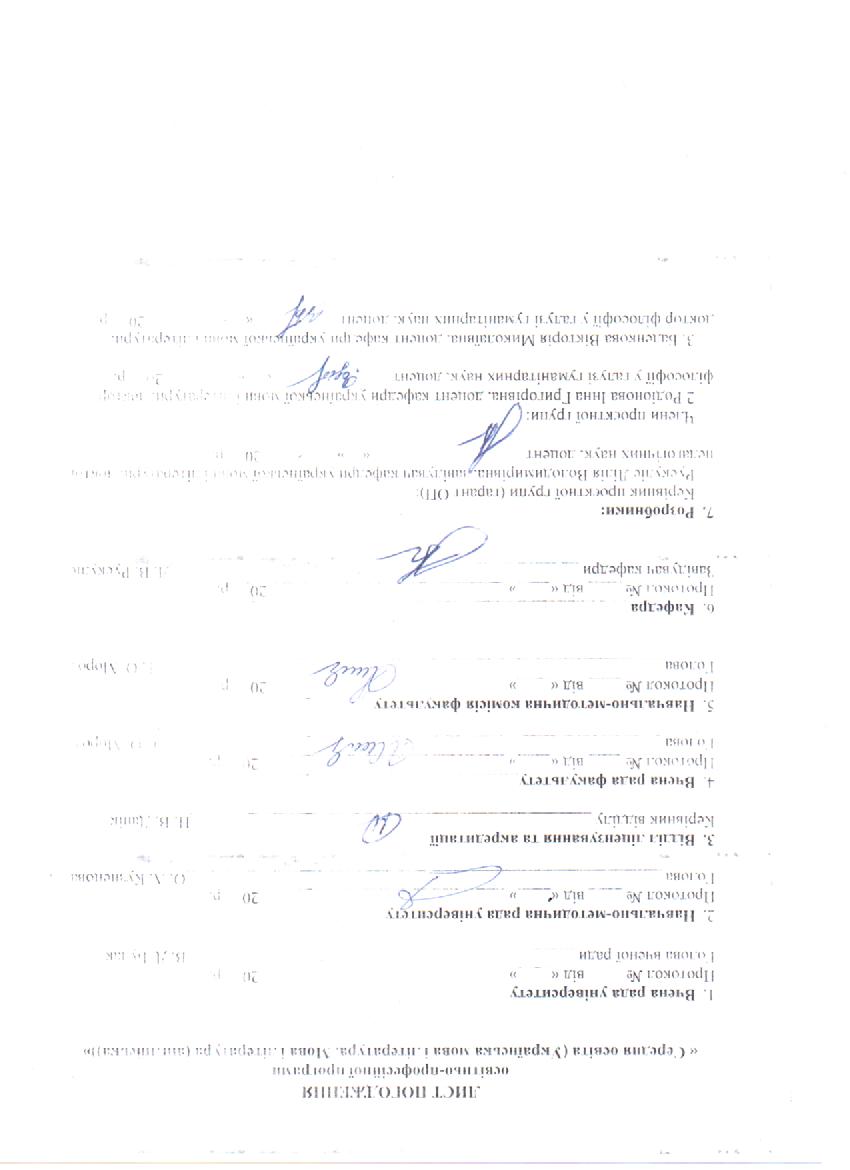 ІНФОРМАЦІЯ ПРО ЗОВНІШНЮ АПРОБАЦІЮРецензії:1. Пентилюк Марія Іванівна, доктор педагогічних наук, професор кафедри мовознавства Херсонського державного університету.2. Зинякова Анжеліка Анатоліївна, кандидат філологічних наук, доцент кафедри української філології, теорії та історії літератури ЧНУ імені П. Могили 3. Жиліна Наталія Миколаївна, вчитель вищої категорії закладу середньої освіти № 39 м. Миколаєва 4. Губанова Ольга Юріївна, вчитель української мови і літератури І категорії ПЕРЕДМОВАРозроблено робочою групою у складі:У ході розробки проєкту Програми враховані вимоги:Тимчасового освітнього стандарту спеціальності 014 Середня освіта 014.01 Українська мова і література за рівнем бакалавр;Професійного стандарту за професією «Вчитель закладу загальної середньої освіти»1. Пентилюк Марія Іванівна, доктор педагогічних наук, професор кафедри мовознавства Херсонського державного університету.2. Зинякова Анжеліка Анатоліївна, кандидат філологічних наук, доцент кафедри української філології, теорії та історії літератури ЧНУ імені П. Могили .3. Жиліна Наталія Миколаївна, вчитель вищої категорії закладу середньої освіти № 39 м. Миколаєва.4. Губанова Ольга Юріївна, вчитель української мови і літератури І категорії.1. Профіль освітньої програми «Українська мова і література. Мова і література (англійська)»зі спеціальності 014 Середня освіта 014.01 Українська мова і література2. Перелік компонент освітньо-професійної/наукової програми та їх логічна послідовність2. 1 Перелік компонент ОП2.2. Структурно-логічна схема ОП3. Форма атестації здобувачів вищої освітиПідсумкова атестація здобувачів вищої освіти здійснюється у формі двох кваліфікаційних екзаменів: кваліфікаційний іспит з української мови і літератури та методики їх викладання та кваліфікаційний іспит з англійської мови та методики її викладання. Підсумкова атестація завершується видачею документа встановленого зразка про присудження здобувачу вищої освіти ступеня бакалавра із присвоєнням кваліфікації: бакалавр середньої освіти (українська мова і література), вчитель української мови і літератури та англійської мови. Атестація здійснюється відкрито і публічно.4. Матриця відповідності програмних компетентностейкомпонентам освітньої програми5. Матриця забезпечення програмних результатів навчання (ПРН) відповідним компонентам освітньої програмиГарант ОП 		_________________________________ (Л. В. Рускуліс) Прізвище,ім’я,побатьковікерівниката членівпроєктноїгрупиНайменуванняпосади, місцероботиНайменуваннязакладу, який закінчив викладач, (рік закінчення, спеціальність, кваліфікаціязгідно здокументомпро вищуосвіту)Науковий ступінь, шифр інайменуваннянауковоїспеціальності,темадисертації,вчене звання,за якоюкафедрою(спеціальністю)присвоєноСтажнауково-педагогічноїта/абонауковоїроботиІнформація проНаукову діяльність(основні публікації за напрямом, науково- досліднійроботі, участь у конференціях і семінарах, робота заспірантами та докторантами, керівництво науковою роботою студентів)Відомості пропідвищеннякваліфікаціївикладача(найменуваннязакладу, виддокумента, тема,дата видачі,тривалість,кількістькредитів/годин)Керівник проєктноїгрупиРускуліс Лілія ВолодимирівнаЗавідувач кафедри української мови і літератури МНУ імені В. О. СухомлинськогоМиколаївський державний педагогічний інститут імені В.Г. Бєлінського, 1995 р., спеціальність –  українська мова і література та англійська мова,Кваліфікація: вчитель української мови і літератури та англійської мови (диплом ЛН № 000580 від 19.06.1995 р.).Доктор педагогічних наук за спеціальністю 13.0002. Теорія та методика навчання (українська мова)«Методична система формування лінгвістичної компетентності майбутніх учителів української мови у процесі вивчення мовознавчих дисциплін» Присвоєння вченого звання доктора педагогічних наук за спеціальністю 13.00.02 теорія і методика навчання (українська мова) (диплом ДД009033) Доцент кафедрилінгводидактики і стилістики (атестат02ДЦ № 012904 від 15.06.2006 р.).24Рускуліс Л. В. Когнітивно-комунікативний підхід у методичній системі формування лінгвістичної компетентності майбутніх учителів української мови і літератури. Науковий вісник Миколаївського національного університету імені В. О. Сухомлинського. Педагогічні науки: зб. наук. праць /за ред.. проф.. Тетяни Степанової. - № 4 (67), грудень 2019. – Миколаїв: МНУ імені В. О. Сухомлинського, 2019. С. 182-187.Методична система формування лінгвістичної компетентності майбутнього вчителя української мови у процесі вивчення мовознавчих дисциплін: монографія. Миколаїв: ФОП Швець В. М. 2018. 420 с.Рускуліс Л., Родіонова І., Гурдуз А. Упровадження веб-квестів у процесі підготовки майбутніх учителів української мови і літератури (на матеріалах сучасної української літератури. Innovative scientific researches: European development trends and regional aspect. Collective monograph. 1st. ed. Riga, Latvia: «Baltija Publishing», 2020. 494 р., St. 295-315VIII Міжнародна наукова конференція «Менеджмент міжнародних освітніх проєктів – виклик 21 століття» (за програмою Erasmus +)Х Міжнародна і Мультидисциплінарна наукова конференція «Дилемати в сучасній освіті»Соловйова В., Рускуліс Л.Метод спостереження над мовою в реалізації когнітивно-комунікативного підходу. Українознавчий вимір у сучасній науці: гуманітарний аспект: матеріали V Всеукраїнської науково-практичної конференції, 30 квітня 2020 р., м. Миколаїв. Миколаїв: МНАУ.  2020. С. 50-52.Бойко О., Рускуліс Л.Проблема класифікації вправ у методиці навчання української мови.Українознавчий вимір у сучасній науці: гуманітарний аспект: матеріали V Всеукраїнської науково-практичної конференції, 30 квітня 2020 р., м. Миколаїв. Миколаїв: МНАУ. 2020.с. 30-31Вищій Школа Лінгвістична (Universаity College of Social Science), м. Ченстохов (Республіка Польща), Сертифікат: КРК20102/05 Тема «The innovative Methods and Technologies of Teaching: The Newest in the European Educational Practice», 01.02.2020 р.Члени проєктноїгрупиРодіонова Інна Григорівна Доцент кафедри української мови і літератури МНУ імені В. О. СухомлинськогоМиколаївський державний педагогічний інститут імені В.Г. Бєлінського, 1992 р.,спеціальність –українська мова та література,  кваліфікація – вчитель української мови і літератури (диплом з відзнакоюРВ-І № 826625 від 25.06.1992 р.).Кандидат філологічних наук, 10.01.01. – українська література(дипломДК № 028221 від 09.03. 2005 р.), тема дисертації«Поезія Михайла Драй-Хмари у колі київської «неокласики» 20-х рр. ХХ ст.»;доцент кафедри української літератури (атестат12ДЦ № 020375 від 30.10.2008 р.).27Рускуліс Л., Родіонова І., Гурдуз А. Упровадження веб-квестів у процесі підготовки майбутніх учителів української мови і літератури (на матеріалах сучасної української літератури. Innovative scientific researches: European development trends and regional aspect. Collective monograph. 1st. ed. Riga, Latvia: «Baltija Publishing», 2020. 494 р., St. 295-315Родіонова І. Архетипна семантика топосу села в романі Надії Гуменюк «Танець білої тополі». Текст. Контекст. Інтертекст: наук. ел. журнал / за ред. О. Філатової. Миколаїв: МНУ імені В. О. Сухомлинського, 2017. № 2. URL: http://www.textintertext.in.ua/pdf/n022017/rodionova_inna_02_2017.pdf Родіонова І. Г., Романюк Л. М. Художній дискурс в українській літературі: від Котляревського до Шевченка : навч. метод. посіб. Миколаїв : Іліон, 2017 р. 208 с. Родіонова І.  Літературне краєзнавство : навч.-метод. рекомендації та вказівки до самостійної роботи студентів до курсу. Миколаїв : Іліон, 2019, 80 с. Міжнародна науково-практична заочна інтернет-конференція «Філологічна освіта: компетентнісна парадигма», МиколаївПереможець Міжнародного мовно-літературного конкурсу учнівської та студентської молоді імені Тараса Шевченка (ІІІ місце 2020 р. – Чижик А., наказ МОН України від 13.05.2020р. № 622).Херсонський державний університет, Тема: "Ефективність засвоєння студентами навчальних дисциплін літературознавчого циклу"Сертифікат № 16/136, 2019Баденкова Вікторія МиколаївнаДоцент кафедри української мови і літературиМиколаївський державний педагогічний інститут імені В.Г.Бєлінського, 1989 р., спеціальність – українська мова і література, кваліфікація – вчитель української мови і літератури (диплом з відзнакою ЖВ-І № 125027 від26.06.1989 р.).Кандидат філологічних наук, 10.02.01 – українська мова (диплом ДКІ № 005335 від 08.12.1999 р.), тема дисертації «Лексика традиційної народної медицини в українських говірках Інгульсько-Бузького межиріччя»;доцент кафедри української мови (атестат ДЦ № 008644 від 23.10. 2003  р.).30Баденкова В. Словотвірні особливості оказіональних слів у поетичному дискурсі Д. Кременя. Текст. Контекст. Інтертекст : наук. ел. журнал / за ред. О. Філатової. Миколаїв : МНУ імені В. О.Сухомлинського, 2018. № 3. URL: http://text-intertext.in.ua/pdf/n01(03)2018/badenkova_viktoriia_03_2018.pdf Баденкова В. Лексичні засоби вербалізації концептосфери сакрального в поетичному ідіостилі  Д. Кременя. Ідіостиль автора-творця: мовно-літературна парадигма : монографія. Миколаїв : ФОП Швець В.М., 2018. С. 94-121.Баденкова В.М., Зинякова А.А. Сучасна українська літературна мова : Фонетика. Фонологія. Морфонологія. Акцентологія. Орфоепія. Графіка. Орфографія. Миколаїв : Іліон, 2018. 280 с. (авторська частка – 5,8 ум. друк. арк.) VIII Міжнародна наукова конференція «Менеджмент міжнародних освітніх проєктів – виклик 21 століття» (за програмою Erasmus +)Х Міжнародна і Мультидисциплінарна наукова конференція «Дилемати в сучасній освіті»Стефаньска А., Баденкова В. М., Місце фемінітивів у сучасному світі.  Українознавчий вимір у сучасній науці: гуманітарний аспект: матеріали V Всеукраїнської науково-практичної  конференції, 30 квітня 2020 р., м. Миколаїв. Миколаїв: МНАУ.  2020. С. 28-30.Вища школа Лінгвістична (University College of Social Sciences) в м. Ченстохово (Республіка Польща), сертифікат № КРК 20/02/06, Тема «The innovative Methods and Technologies of Teaching: The Newest in the European Educational Practice», 01.02.2020 р.1 – Загальна інформація1 – Загальна інформаціяПовна назва вищого навчального закладу та структурного підрозділуМиколаївський національний університет імені В. О. СухомлинськогоФілологічний факультетКафедра української мови і літератури Ступінь вищої освіти та назва кваліфікації мовою оригіналуБакалавр середньої освіти, вчитель української мови і літератури та англійської мови в закладі загальної середньої освітиОфіційна назва освітньої програмиСередня освіта (Українська мова і література. Мова і література (англійська))Тип програми (освітньо-професійна/освітньо-наукова)Освітньо-професійнаТип диплому та обсяг освітньої програмиДиплом бакалавра, одиничний, 240 кредитів ЄКТС, термін навчання 3 роки і 10 місяців.Наявність акредитаціїАкредитаційна комісія. Україна. Сертифікат: НД№ 1597064. Термін дії сертифіката до 1 липня 2023 р.Цикл/рівеньHPK України – 5 рівень, FQ-EHEA – перший цикл, EQ- LLL – 5 рівеньПередумовиПовна загальна середня освітаМова викладанняУкраїнська, англійськаТермін дії освітньої програми3 роки 10 місяцівІнтернет - адреса постійного розміщення опису освітньої програмиmdu.edu.ua2 – Мета освітньої програми2 – Мета освітньої програмиПідготовка фахівців, які володіють достатнім рівнем теоретичної та практичної підготовки в галузі освіти (українська філологія); оволодіння додатковою спеціалізацією «Мова і література (англійська)», що сформує компаративну лінгвістичну компетентність, забезпечить викладання споріднених предметів (філологічного циклу), зокрема для малокомплектних шкіл; сприятиме формуванню міжкультурної компетентності сучасного студентаПідготовка фахівців, які володіють достатнім рівнем теоретичної та практичної підготовки в галузі освіти (українська філологія); оволодіння додатковою спеціалізацією «Мова і література (англійська)», що сформує компаративну лінгвістичну компетентність, забезпечить викладання споріднених предметів (філологічного циклу), зокрема для малокомплектних шкіл; сприятиме формуванню міжкультурної компетентності сучасного студента3 – Характеристика освітньої програми3 – Характеристика освітньої програмиПредметна область (галузь знань, спеціальність, спеціалізація (за наявності))Галузь знань – 01 Освіта/Педагогіка;Предметна спеціальність:014 Середня освіта 014.01 Українська мова і література Орієнтація освітньої програмиОрієнтація програми –  освітньо-професійна. Дисципліни профілю програми базуються на загальновідомих положеннях та результатах сучасних наукових досліджень у галузі освіти. Освітня програма орієнтована на професійну діяльність, набуття знань, умінь, інших компетентностей, що безпосередньо стосуються філологічної освіти.Основний фокус освітньої програми та спеціалізаціїЗагальна середня освіта в галузі 01 Освіта/Педагогіка за предметною спеціальністю 014.01 Середня освіта (Українська мова і література.Ключові слова: вища освіта, бакалавр, вчитель, українська мова, українська література, англійська мова.Особливості програмиУчитель з української мови і літератури підготовлений для роботи в освітній мовно-літературній сфері, оволодіння англійською мовою забезпечить викладання споріднених предметів (філологічного циклу), зокрема для малокомплектних шкіл, і формуванню міжкультурної компетентності.4 – Придатність випускників до працевлаштування та подальшого навчання4 – Придатність випускників до працевлаштування та подальшого навчанняПридатність до працевлаштування2320 25157–Вчитель середнього навчально-виховного закладу Подальше навчанняМожливість продовження навчання за програмою другого циклу вищої освіти (FQ-EHEA, 6 рівня EQF-LLL та 6 рівня HPK): освітньо-професійна програма підготовки магістра в галузі освіти5 – Викладання та оцінювання5 – Викладання та оцінюванняВикладання та навчанняСтудентоцентроване навчання, самонавчання, професійно-орієнтоване навчання, навчання шляхом проходження виробничої практики. Структура профілю програми складається з лекцій, практичних занять, підготовки індивідуальних завдань, проходження виробничих практик. Також передбачена самостійна робота з можливістю консультацій з викладачем, e-Learning (навчання за допомогою Інтернету і мультимедіа) за окремими освітніми компонентами, індивідуальні заняття, групова проєктна робота.Оцінювання Письмові та усні екзамени, есе, презентації, захист звітів із практики, захист курсової роботи, комплексний кваліфікаційний екзамен.6 – Програмні компетентності 6 – Програмні компетентності Інтегральна компетентність (ІНК)Здатність розв’язувати складні завдання й проблеми професійної, навчально-виховної, методичної, науково-дослідницької діяльності в галузі освіти, що передбачає глибоке переосмислення наявних та створення нових цілісних знань із теорії та історії української мови й літератури, англійської мови та методики їх викладання, готовність до упровадження освітніх інноваційЗагальні компетентності (ЗК)ЗК-1. Здатність реалізувати свої права і обов’язки як члена суспільства, усвідомлювати цінності громадянського (вільного демократичного) суспільства та необхідність його сталого розвитку, верховенства права, прав і свобод людини і громадянина в Україні. ЗК-2. Здатність зберігати та примножувати моральні, культурні, наукові цінності і досягнення суспільства на основі розуміння історії та закономірностей розвитку предметної області, її місця в загальній системі знань про природу і суспільство та в розвитку суспільства, техніки і технологій, використовувати різні види та форми рухової активності для активного відпочинку та ведення здорового способу життя. ЗК-3. Здатність спілкуватися іноземною мовою.ЗК-4. Здатність до абстрактного мислення, аналізу та синтезу.ЗК-5. Здатність спілкуватися державною мовою як усно, так і письмово. ЗК-6. Здатність проведення досліджень на належному рівні.ЗК-7. Здатність вчитися і оволодівати сучасними знаннямиФахові компетентності спеціальності (ФК)ЗнанняФК 1. Набуття міцних знань із професійних дисциплін.ФК 2.Знання структури філологічної науки, поділу знань на мовознавчу та літературознавчу складову, усвідомлення специфіки кожної.ФК 3. Знання комплексу лінгвістичних знань про мову як систему, що охоплює фонетику, лексику, морфологію, синтаксис, стилістику тексту і культуру мовлення та постійно розвивається, уміння оперувати лінгвістичними знаннями у професійній та науково-дослідницькій діяльності.ФК 4. Здатність оволодівати сучасними знаннями про шляхи розвитку й становлення української літературної мови та особливості діалектної мови як її генетичного джерела.ФК 5. Здатність давати оцінку основним здобуткам та досягненням світового й українського мовознавства; характеризувати теоретичні положення різних лінгвістичних концепцій мовознавців; аналізувати закономірності розвитку й функціонування мови в її багатоаспектних зв’язках із людиною, суспільством, історією, культурою з урахуванням методів дослідження та опису мови. Уміння орієнтуватися в актуальних проблемах сучасної лінгвістики загалом та в колі проблем етнолінгвістики й лінгвокультурології; досліджувати мову в аспекті культури носіїв національної мови; з’ясовувати актуальні проблеми сучасної мовної та інформаційної політики.ФК 6. Здатність до осягнення студентами проблем періодизації історії української мови, історичної перспективи розвитку звукової та граматичної систем української мови в її зв’язку з іншими слов’янськими та індоєвропейськими мовами, володіння навичками аналізу мовних явищ усіх рівнів у давніх текстах.ФК 7. Розуміння місця літературознавства в системі сучасної гуманітарної освіти, знання основ літературознавства для аналізу літературних явищ і процесів в українській літературі, а також володіння навичками самостійного аналізу своєрідностей художніх епох, напрямів, течій, видів і жанрів літератури, індивідуальних стилів письменників у теоретичному й практичному, синхронічному й діахронічному аспектах.ФК 8.Здатність орієнтуватися в українському й світовому літературних процесах, уміння використовувати здобутки українського та зарубіжного письменства для формування національної свідомості, культурного світогляду студентів, їхньої моралі, ціннісних орієнтацій у сучасному суспільстві. ФК 9. Усвідомлення теоретико-методологічних засад методики навчання української мови та літератури; вміння застосовувати знання методичних основ мовно-літературної освіти.ФК 10. Здатність характеризувати процес формування, становлення й розвитку функційних стилів; визначати стилістичні ознаки мовних одиниць у текстах різних стилів; зв’язно, логічно, точно, доречно й виразно викладати свої думки, користуючись багатством і різноманітністю мовних засобів відповідно до функційних стилів сучасної української мови.ФК 11. Здатність до усного й письмового спілкування та використання іноземної мови, в тому числі у професійній сфері; здатність здійснювати комунікацію, виходячи із цілей спілкування й конкретної ситуації; уміння вести бесіду, робити повідомлення, представити чіткі та детальні висловлювання з широкого кола питань у професійній галузі.ФК 12. Здатність до здійснення навчально-виховної, науково-методичної та організаційно-управлінської діяльності в різних типах закладів загальної середньої освіти. Оволодіння основами професійно-методичних умінь вчителя іноземної мови; вміння планувати й реалізовувати різні форми організації навчально-виховного процесу з іноземної мови в основній та старшій школі.Уміння і навичкиФК 17. Здатність розуміти процеси розвитку мовних і літературних процесів, їх зв’язку з суспільством, уміти використовувати ці знання в професійній діяльності.ФК 18. Мати навички наукових досліджень у галузі освіти загалом і філології зокрема; здатність проводити прикладні дослідження з мовознавства, літературознавства та методики їх викладання на основі сформованих дослідницьких умінь і навичок. Уміння розробляти й застосовувати інформаційно-комунікаційні технології у професійній та науковій діяльності. ФК 19. Уміння застосовувати знання на практиці; володіння різноплановими методами і способами перевірки знань з української мови і літератури; уміння організувати різні види перевірки знань, умінь і навичок суб’єктів навчально-виховного процесу.ФК 20. Володіння методикою виховання в учнів засобами вивчення мови і літератури та англійської мови, усвідомлення ролі навколишнього середовища для розвитку і здоров’я людини, бажання дотримуватися здорового способу життя, а також здатності протистояти злу, примітивним поглядам і смакам, зокрема запобігання та протидії домашньому насиллю.ФК 21. Орієнтація в сучасних тенденціях розвитку освіти в Україні.ФК 22. Виконання вимог нормативно-правових документів, що регулюють професійну діяльність учителя мови і літератури та англійської мови.Комунікація ФК 23. Володіння методологічними прийомами комунікативної поведінки в різних культурних контекстахФК 24. Здатність здійснювати іншомовну комунікативну діяльність  й уміння висловлювати і тлумачити поняття, думки, факти та погляди для реалізації професійних завдань і особистісних намірів.7 – Програмні результати навчання7 – Програмні результати навчанняПрограмні результати навчання (ПРН)ПРН 1. Знання й розуміння предметної галузі й професійної діяльності. ПРН 2. Знання історії та культури України, основ філософії, що сприяють формуванню світогляду й соціалізації особистості в суспільстві.ПРН 3. Уміє оперувати сучасним категоріально-термінологічним апаратом мовознавства й літературознавства; знання найважливіших методичних та філологічних вітчизняних/зарубіжних наукових шкіл.ПРН 4. Володіння української мовою на високому рівні й здатність реагувати мовними засобами на повний спектр соціокультурних явищ.ПРН 5. Знає історичні віхи та сучасний стан фундаментальних дисциплін (теоретичні проблеми мовознавства, сучасної української літературної мови ( в т. ч. української діалектології); історії української мови (в т. ч.  старослов’янської мови, історичної граматики української мови, історії української літературної мови) як теоретичного базису дослідницької й прикладної діяльності в галузі мовознавства.ПРН 6. Знає тенденції розвитку української та зарубіжної літератури ( в т. ч. фольклор) як теоретичного базису дослідницької й прикладної діяльності в галузі літературознавства.ПРН 7. Володіє сучасними дидактичними засадами навчання української мови і літератури в закладах загальної середньої освіти. Знає нормативно-правову базу навчання української мови і літератури.ПРН 8. Уміє організувати навчальний процес у закладі загальної середньої освіти й реалізувати професійно-практичні засади навчання української мови  літератури.ПРН 9. Працює з науковими, науково-методичними джерелами ( в т. ч. цифровими), уміє знаходити, обробляти та систематизувати наукову інформацію.ПРН 10. Характеризує процес формування, становлення й розвитку функційних стилів; визначає стилістичні ознаки мовних одиниць у текстах різних стилів.ПРН 11. Володіння англійською мовою (на рівні В2), зокрема мовленнєвою діяльністю в основних її видах – говорінні, аудіюванні, читанні і письмі; використовування різних форм й видів комунікації в освітній діяльності. ПРН 12. Сформованість комунікативної компетентності з української мови, здатність вдосконалювати та підвищувати її рівень.ПРН 13. Здатність оцінювання непередбачуваних проблем у професійній діяльності й обдуманого вибору шляхів їх вирішення.ПРН 14. Аналізує соціально-особистісні важливі світоглядні питання; критично оцінює власну професійну діяльність.ПРН 15. Знає дидактичні засади навчання іноземної мови у закладах загальної середньої освіти.8 – Ресурсне забезпечення реалізації програми8 – Ресурсне забезпечення реалізації програмиКадрове забезпеченняДо реалізації освітньої програми залучений професорсько-викладацький склад кафедри української мови і літератури філологічного факультету. До викладання окремих дисциплін відповідно до їх компетенції та досвіду залучений професорсько-викладацький склад кафедр історії, психології та соціальних наук, спеціальної освіти факультету педагогіки та психології; педагогіки та інклюзивної освіти факультету початкової та дошкільної освіти; англійської мови та літератури факультету іноземної філології. Практико-орієнтований характер освітньої програми передбачає широку участь фахівців-практиків, що відповідають напряму програми. Керівник групи забезпечення та викладацький склад, який забезпечує її реалізацію, відповідає вимогам, визначеним Ліцензійними умовами провадження освітньої діяльності закладів освіти.Матеріально-технічне забезпеченняНавчальний процес за освітньою програмою відбувається в аудиторіях, обладнаних аудіовізуальною апаратурою і необхідними технічними засобами навчання. Інформаційне та навчально-методичне забезпеченняСтуденти можуть використовувати бібліотеку, окремі бібліотеки та бібліотечні пункти при структурних підрозділах університету. Інформаційні ресурси бібліотеки за освітньою програмою формуються відповідно до предметної області та сучасних тенденцій наукових досліджень у цій галузі. Студенти можуть отримати доступ до всіх друкованих видань різними мовами, включаючи монографії, навчальні посібники, підручники, словники тощо. При цьому вони можуть переглядати літературу з використанням традиційних засобів пошуку в бібліотеці або використовувати доступ до Інтернету та бази даних. Студенти також використовують методичний матеріал, підготовлений викладачами: підручники, презентації за лекціями, конспекти лекцій, методичні вказівки до практичних, лабораторних, семінарських занять, індивідуальних завдань тощо. Методичний матеріал може надаватись як у друкованому вигляді, так і в електронній формі.9 – Академічна мобільність9 – Академічна мобільністьНавчання іноземних здобувачів вищої освітиНе передбаченеКод н/дКомпоненти освітньої програми (навчальні дисципліни, курсові проєкти (роботи), практики, кваліфікаційна робота тощо)Кількість кредитівСеместрФорма підсумкового контролю12345Обов’язкові компоненти ОПОбов’язкові компоненти ОПОбов’язкові компоненти ОПОбов’язкові компоненти ОП1.1. НАВЧАЛЬНІ ДИСЦИПЛІНИ ЗАГАЛЬНОЇ ПІДГОТОВКИ1.1. НАВЧАЛЬНІ ДИСЦИПЛІНИ ЗАГАЛЬНОЇ ПІДГОТОВКИ1.1. НАВЧАЛЬНІ ДИСЦИПЛІНИ ЗАГАЛЬНОЇ ПІДГОТОВКИ1.1. НАВЧАЛЬНІ ДИСЦИПЛІНИ ЗАГАЛЬНОЇ ПІДГОТОВКИОК 01Університетські студії31ЗалікОК 02Історія та культура України32ЗалікОК 03Філософія33ЗалікОК 04Загальне мовознавство3,52, 8Залік, залікОК 05Теоретичні проблеми літературознавства 81, 8Залік, залікОК 06Оздоровчі технології121, 2, 3, 4Залік, залік, залік, залік1.2. НАВЧАЛЬНІ ДИСЦИПЛІНИ СПЕЦІАЛЬНОЇ (ФАХОВОЇ) ПІДГОТОВКИ1.2. НАВЧАЛЬНІ ДИСЦИПЛІНИ СПЕЦІАЛЬНОЇ (ФАХОВОЇ) ПІДГОТОВКИ1.2. НАВЧАЛЬНІ ДИСЦИПЛІНИ СПЕЦІАЛЬНОЇ (ФАХОВОЇ) ПІДГОТОВКИ1.2. НАВЧАЛЬНІ ДИСЦИПЛІНИ СПЕЦІАЛЬНОЇ (ФАХОВОЇ) ПІДГОТОВКИ1.2. НАВЧАЛЬНІ ДИСЦИПЛІНИ СПЕЦІАЛЬНОЇ (ФАХОВОЇ) ПІДГОТОВКИОК. 07Психологія (загальна та вікова)51ЕкзаменОК. 08Педагогіка (загальна та історія педагогіки)52ЕкзаменОК. 09Сучасна українська літературна мова (в т. ч. Українська діалектологія) 241, 3, 4, 5, 6Екзамен/ екзамен/ екзамен/ залік/ залікОК. 10Історія української та зарубіжної літератури (у т. ч. Фольклор)301, 3, 4, 5, 6Залік/ екзамен/ екзамен/ залік/ залікОК. 11Методика навчання української мови та літератури 165, 6Залік/ екзаменОК. 12Історія української мови (в т. ч. Старослов’янська мова, Історична граматика української мови, Історія української літературної мови)64, 5Залік/ екзаменОК. 13Практичний курс англійської мови182, 3, 4, 5, 6Екзамен/ залік/ залік/ екзамен/ екзаменОК. 14Методика навчання англійської мови37ЕкзаменОК. 15Стилістика української мови67Екзамен1.3 ПРАКТИЧНА ПІДГОТОВКА1.3 ПРАКТИЧНА ПІДГОТОВКА1.3 ПРАКТИЧНА ПІДГОТОВКА1.3 ПРАКТИЧНА ПІДГОТОВКА1.3 ПРАКТИЧНА ПІДГОТОВКАОК. 16Фольклорно-етнографічна практика33ЗалікОК. 17Діалектологічна практика34ЗалікОК. 18Навчальна практика з української мови і літератури37ЗалікОК. 19Виробнича практика з української мови і літератури 127, 8Залік/залікОК. 20Виробнича практика з англійської мови38ЗалікОК 21Курсова робота з української мови / літератури та методики їх викладання37ЗалікОК 22Кваліфікаційний з української мови та літератури та англійської мови і методики їх викладання38ІспитЗагальний обсяг обов’язкових компонент:Загальний обсяг обов’язкових компонент:180 кредитів180 кредитів180 кредитівВибіркові компоненти ОП*Вибіркові компоненти ОП*Вибіркові компоненти ОП*Вибіркові компоненти ОП*Вибіркові компоненти ОП*Навчальні дисципліни загальної підготовки Навчальні дисципліни загальної підготовки Навчальні дисципліни загальної підготовки Навчальні дисципліни загальної підготовки Навчальні дисципліни загальної підготовки ВБ 1.1Вибіркова дисципліна 1.1.51ЗалікВБ 1.2Вибіркова дисципліна 1.2.52ЗалікНавчальні дисципліни спеціальної (фахової) підготовкиНавчальні дисципліни спеціальної (фахової) підготовкиНавчальні дисципліни спеціальної (фахової) підготовкиНавчальні дисципліни спеціальної (фахової) підготовкиНавчальні дисципліни спеціальної (фахової) підготовкиВБ. 2.1Вибіркова дисципліна 2.1.52ЗалікВБ. 2.2Вибіркова дисципліна 2.2.53ЗалікВБ. 2.3Вибіркова дисципліна 2.3.54ЗалікВБ. 2.4Вибіркова дисципліна 2.454ЗалікВБ. 2.5Вибіркова дисципліна 2.5.65ЗалікВБ 2. 6Вибіркова дисципліна 2.6.46ЗалікВБ. 2.7Вибіркова дисципліна 2.7.67ЗалікВБ. 2.8Вибіркова дисципліна 2.8.67ЗалікВБ. 2.9Вибіркова дисципліна 2.9.88ЗалікЗагальний обсяг вибіркових компонент:Загальний обсяг вибіркових компонент:60 кредитів60 кредитів60 кредитівЗАГАЛЬНИЙ ОБСЯГ ОСВІТНЬОЇ ПРОГРАМИЗАГАЛЬНИЙ ОБСЯГ ОСВІТНЬОЇ ПРОГРАМИ240 кредитів240 кредитів240 кредитівІ курсІ курсІІ курсІІ курсІІІ курсІІІ курсІV курсІV курсПідсумкова атестаціяАтестаційний екзаменсеместрисеместрисеместрисеместрисеместрисеместрисеместрисеместриПідсумкова атестаціяАтестаційний екзамен12345678Підсумкова атестаціяАтестаційний екзаменОК 01ОК 02ОК 03Підсумкова атестаціяАтестаційний екзаменОК 04ОК 04Підсумкова атестаціяАтестаційний екзаменОК 05ОК 05Підсумкова атестаціяАтестаційний екзаменОК 06ОК 06ОК 06ОК 06Підсумкова атестаціяАтестаційний екзаменОК 07ОК 08Підсумкова атестаціяАтестаційний екзаменПідсумкова атестаціяАтестаційний екзаменОК 09ОК 09ОК 09ОК 09ОК 09Підсумкова атестаціяАтестаційний екзаменОК 10ОК 10ОК 10ОК 10ОК 10Підсумкова атестаціяАтестаційний екзаменОК 11ОК 11Підсумкова атестаціяАтестаційний екзаменОК 12ОК 12Підсумкова атестаціяАтестаційний екзаменОК 13ОК 13ОК 13ОК 13ОК 13Підсумкова атестаціяАтестаційний екзаменОК 14Підсумкова атестаціяАтестаційний екзаменОК 15Підсумкова атестаціяАтестаційний екзаменОК 21Підсумкова атестаціяАтестаційний екзаменОК 16Підсумкова атестаціяАтестаційний екзаменОК 17ОК 18Підсумкова атестаціяАтестаційний екзаменОК 19ОК 19Підсумкова атестаціяАтестаційний екзаменОК 20Підсумкова атестаціяАтестаційний екзаменОК 21Підсумкова атестаціяАтестаційний екзаменОК 22Підсумкова атестаціяАтестаційний екзаменВ.Б. 1.1В.Б. 1.2В.Б. 2.2В.Б.2.3В.Б.2.5.В.Б.2.6В.Б.2.7В.Б.2.9Підсумкова атестаціяАтестаційний екзаменВ.Б.2.1.В.Б.2.4В.Б.2.8Підсумкова атестаціяАтестаційний екзаменПідсумкова атестаціяАтестаційний екзаменПідсумкова атестаціяАтестаційний екзаменОК. 01ОК. 02ОК. 03ОК. 04ОК. 05ОК. 06ОК. 07ОК. 08ОК.09ОК.10ОК.11ОК.12ОК.13ОК.14ОК.15ОК.16ОК.17ОК.18ОК 19ОК 20ОК 21ОК 22ЗК 1++++++++ЗК 2+++++++++++++++++++++ЗК 3++++ЗК 4+++++++++++ЗК 5++++++++++++++++++ЗК 6++++++++++++++++++++ЗК 7++++++++++++++++++++++ФК 1++++++++++++++++++++++ФК 2++++++++ФК 3++++++++ФК 4++++++++ФК 5+++++++ФК 6+++++++ФК 7+++++++++ФК 8++++++++ФК 9+++++++ФК 10++++ФК 11++++ФК 12++++++ФК 13ФК 14ФК 15ФК 16ФК 17+++++++ФК 18++++++++++++ФК 19++++++ФК 20++++ФК 21++++++++ФК 22++++++ФК 23++++++++++++++++++++++ФК 24+++ОК. 01ОК. 02ОК. 03ОК. 04ОК. 05ОК. 06ОК. 07ОК. 08ОК.09ОК.10ОК.11ОК.12ОК.13ОК.14ОК.15ОК.16ОК.17ОК.18ОК. 19ОК. 20ОК 21ОК 22ПРН 1++++++++++++++++++++++ПРН 2++++++++++ПРН  3++++++++++++ПРН 4+++++++++++++ПРН 5++++++ПРН 6+++++++++ПРН 7+++++ПРН 8+++ПРН 9++++++++++++++++++++++ПРН 10++ПРН 11++++ПРН 12++++++++++++++++++++ПРН 13+++++++++++++++++++ПРН 14++++++ПРН 15+++